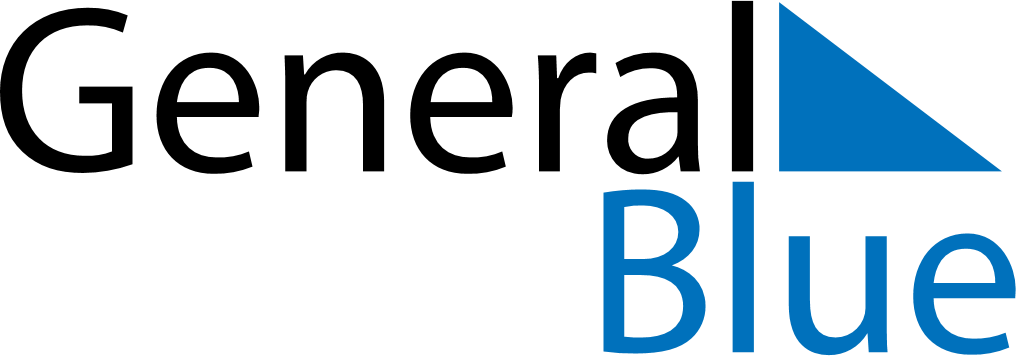 May 2022May 2022May 2022May 2022LatviaLatviaLatviaMondayTuesdayWednesdayThursdayFridaySaturdaySaturdaySunday1Labour Day23456778Restoration of Independence dayMother’s Day910111213141415161718192021212223242526272828293031